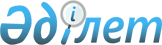 О внесении изменения в решение Шемонаихинского районного маслихата от 27 марта 2014 года № 19/8-V "Об утверждении регламента Шемонаихинского районного маслихата"
					
			Утративший силу
			
			
		
					Решение Шемонаихинского районного маслихата Восточно-Казахстанской области от 10 июля 2015 года N 31/3-V. Зарегистрировано Департаментом юстиции Восточно-Казахстанской области 11 августа 2015 года N 4101. Утратило силу - решением Шемонаихинского районного маслихата Восточно-Казахстанской области от 29 июня 2016 года № 4/7-VI      Сноска. Утратило силу - решением Шемонаихинского районного маслихата Восточно-Казахстанской области от 29.06.2016 № 4/7-VI.

      Примечание РЦПИ.

      В тексте документа сохранена пунктуация и орфография оригинала.

      В соответствии с пунктом 1 статьи 43-1 Закона Республики Казахстан от 24 марта 1998 года "О нормативных правовых актах" Шемонаихинский районный маслихат РЕШИЛ:

      1. Внести в решение Шемонаихинского районного маслихата от 27 марта 2014 года № 19/8-V "Об утверждении регламента Шемонаихинского районного маслихата" (зарегистрировано в Реестре государственной регистрации нормативных правовых актов за № 3242, опубликовано в информационно-правовой системе "Әділет" 24 апреля 2014 года, в газете "Уба-Информ" от 30 апреля 2014 года № 18) следующее изменение:

      в регламенте Шемонаихинского районного маслихата, утвержденном указанным решением:

      в пункт 7 внесено изменение на государственном языке, текст на русском языке не изменяется.

      2. Настоящее решение вводится в действие по истечении десяти календарных дней после дня его первого официального опубликования.


					© 2012. РГП на ПХВ «Институт законодательства и правовой информации Республики Казахстан» Министерства юстиции Республики Казахстан
				
      Председатель сессии

Г. Андронова

      Секретарь Шемонаихинского 

      районного маслихата

А. Баяндинов
